PitchersCatchersInfieldersOutfieldersOtherStaff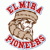 Elmira Pioneers - Roster#PlayerHometownHtWtTGrad YrSchool36Angus MayockBerwyn, PA6-5215RFreshmanUConn19Antonio BalducciMechanicsville, VA6-0170LFreshmanUniversity of Richmond31Billy GregorySwoyersville, PA6-0190RJuniorMansfield University28Brock MoffittValley Center, CA6-1190LFreshmanUC Davis44Chase AustinTioga, PA6-6285RFreshmanLock Haven14Danny MaddenCorning, NY6-3190LSophomorePolk State18Jake DippoldSyracuse, NY6-2180LFreshmanWofford College75Jimmy RamseyMinnetonka, MN6-7240RFreshmanUniversity of Kentucky11Mason HazelwoodSalvisa, KY6-5200LFreshmanUniversity of Kentucky25Rhyse DeePhoenix, AZ6-1230RSophomoreWake Forest23Ray PacellaStony Point, NY6-2180LFreshmanRider University24Collin LoweRidgefield, CT6-3185RFreshmanUniversity of Richmond24Alex BardoCorning, NY6-3220RHS-SeniorSUNY Cortland ‘1840Taner MelezBig Flats, NYRSophomoreCorning CC12Andrew RiddickSuffolk, VA6-4190RFreshmanNorfolk State#PlayerHometownHtWtGrad YrSchool22Craig CorlissHopkinton, MA6-0190FreshmanSiena College41Mason WilliamsonBirmingham, AL6-0190FreshmanSamford University#PlayerHometownHtWtGrad YrSchool39Blaine SmithOak, Grove, AL6-0175FreshmanSamford University16Brooks CarlsonMobile, AL6-0175FreshmanSamford University9Joey MyersMission Viejo, CA5-9160FreshmanUC Davis21Jordan WestburgNew Braunfels, TX6-3202FreshmanMississippi State35Liam HibbitsNew York, NY6-2200FreshmanVCU37Mason RuhlmanFair Haven, MI5-10175FreshmanRiverland CC27Tom HendersonWalnut Creek, CA6-0211SophomoreUC Berkeley8Trevor HennemanCorning, NY6-0225HS-SeniorCanisius College ‘1834William PerrinTerrebonne, Quebec6-4230HS-SeniorVanier ‘181Kipp HillsonMansfield, PA6-0175HS-SeniorMansfield University ‘18#PlayerHometownHtWtGrad YrSchool3Brendan ConleyBristol, RI5-7175FreshmanSiena College10Jono CrimminWorcester, MA6-1210SophomoreSiena College2Colin DavisRoswell, GA6-1180FreshmanWofford College13Anthony NucerinoFayetteville, NY6-2203SophomoreUConn12Nate PanzerWestport, CT5-11192SophomoreUConn29Luke StephensonAlgonac, MI6-1190HS-SeniorXavier University ‘1815Tanner JohnsonCrestwood, KY6-2200FreshmanUniversity of KentuckyNameMatt BurchManagerBrian HillAssistant CoachAndrew DrumAssistant CoachEugene BarberAssistant Coach